с. Кичменгский ГородокЗаслушав и обсудив основные  показатели прогноза социально-экономического развития  Кичменгско-Городецкого муниципального района на 2021 год и на период до 2023 года, Муниципальное Собрание РЕШИЛО:одобрить прогноз социально-экономического развития района на 2021 год и на период до 2023 года  (приложения №№  1,2,3,4,5,6,7).Заместитель председателяМуниципального Собрания                                                           Н.Н. Барболина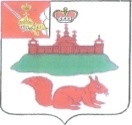 МУНИЦИПАЛЬНОЕ СОБРАНИЕКИЧМЕНГСКО-ГОРОДЕЦКОГО МУНИЦИПАЛЬНОГО РАЙОНАВОЛОГОДСКОЙ ОБЛАСТИМУНИЦИПАЛЬНОЕ СОБРАНИЕКИЧМЕНГСКО-ГОРОДЕЦКОГО МУНИЦИПАЛЬНОГО РАЙОНАВОЛОГОДСКОЙ ОБЛАСТИМУНИЦИПАЛЬНОЕ СОБРАНИЕКИЧМЕНГСКО-ГОРОДЕЦКОГО МУНИЦИПАЛЬНОГО РАЙОНАВОЛОГОДСКОЙ ОБЛАСТИРЕШЕНИЕРЕШЕНИЕРЕШЕНИЕот10.12.2020№262О прогнозе социально-экономического развития Кичменгско-Городецкого муниципального района на 2021 год и на период до 2023 года